Supporting information Synthesizability of transition-metal dichalcogenides: a systematic first-principles evaluation
Tenglong Lu 1,2 , Yanan Wang 1,3, Guanghui Cai 1,2 , Huaxian Jia 1,2 , Xinxin Liu 1 , Cui Zhang 1,2,*, Sheng Meng 1,2,3,*, Miao Liu 1,3,4,*1 Beijing National Laboratory for Condensed Matter Physics and Institute of Physics, Chinese Academy of Sciences, Beijing 100190, People’s Republic of China2 School of Physical Sciences, University of Chinese Academy of Sciences, Beijing 100049, People’s Republic of China3 Songshan Lake Materials Laboratory，Guangdong 523808, People’s Republic of China4 Center of Materials Science and Optoelectronics Engineering, University of Chinese Academy of Sciences, Beijing 100049, People’s Republic of China*Corresponding authors; E-mail: mliu@iphy.ac.cn; smeng@iphy.ac.cn; cuizhang@iphy.ac.cn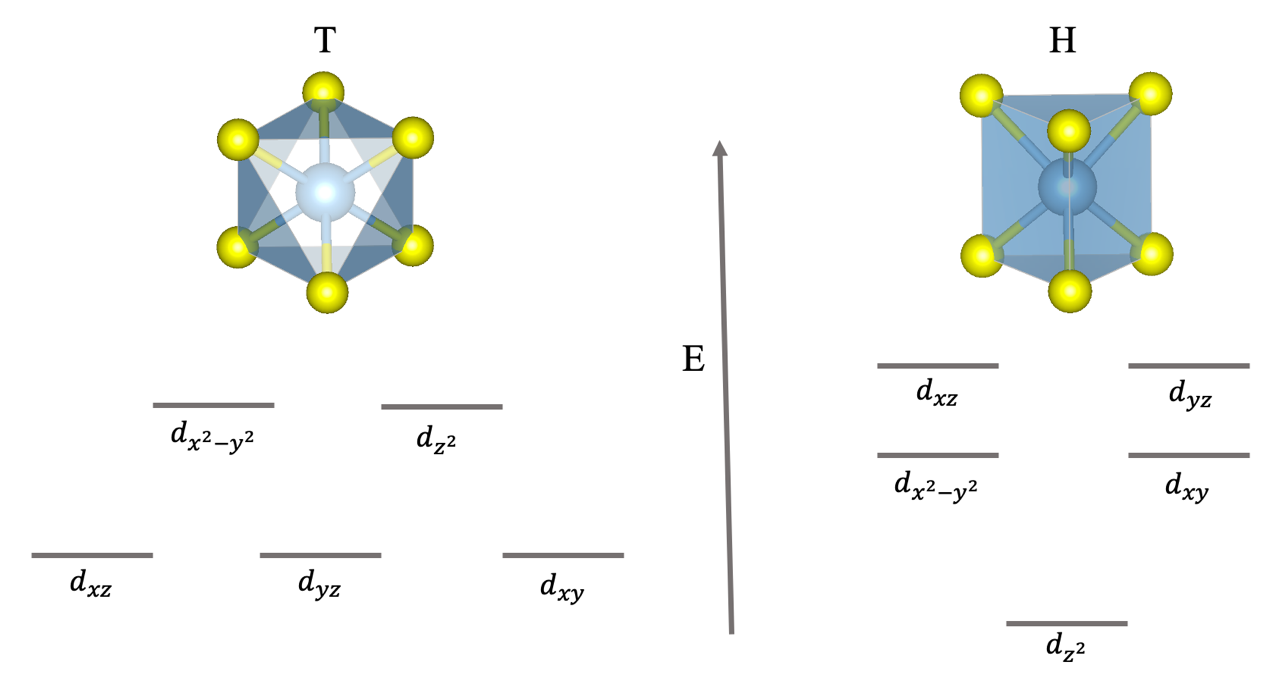 Figure S1. Energy levels of transition-metal d orbitals under the T and H coordinations.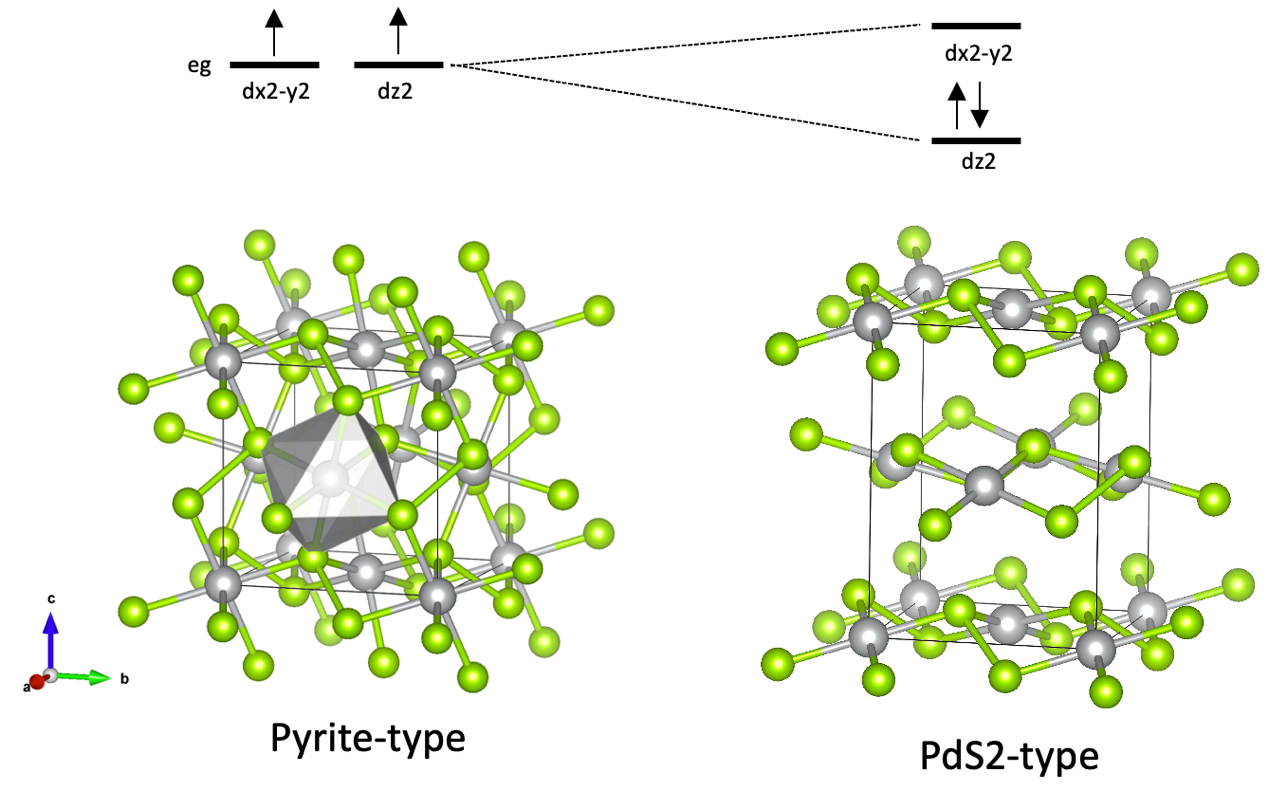 Figure S2. Energy levels of Pyrite-type and PdS2-type polytypes.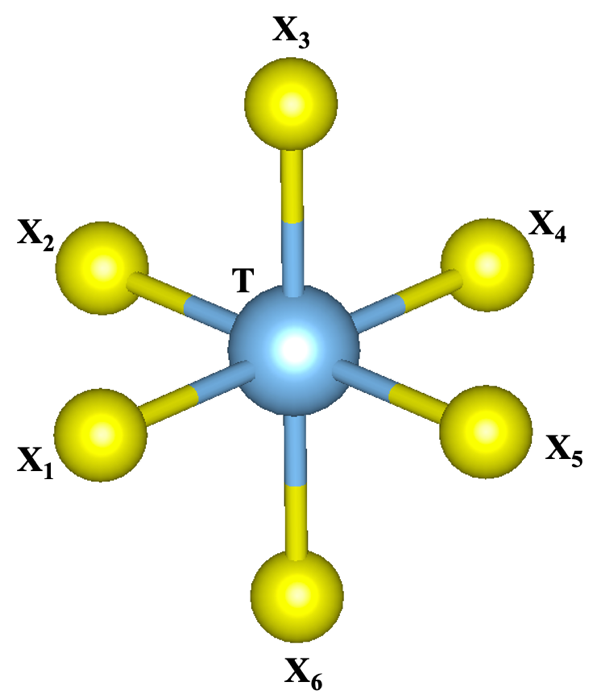 Figure S3. Definition of the out-of-center distortion () in TX6 octahedron. ,  and  represents the angles of ,  and , respectively.Table S1. Reference table of thermodynamic stability of TMDs. Detailed information of phases is listed in Table 1. All the Ehull are present in meV. All the ids are extracted from ICSD (Ehull data can also be obtained from Atomly).Table S2. Reference table of relative energy of single-layer TMDs. Detailed information of phases is listed in Table 2. All the ΔE are present in meV (energy data can also be obtained from Atomly).Table S3. The compound list of the 2D TMDs that have been experimentally discovered. The ΔE and the phonon stability (from C2DB [47, 48]) are provided for comparison.Table S4. Reference table of exfoliability of TMDs. Detailed information of phases is listed in Table 1. All the Eexf and Ehull are present in meV (Ehull data can also be obtained from Atomly).Structural distortions in TMDsStructural distortions may have a great impact on both the electronic states and the stable configurations of materials. Therefore, we made statistics on the structural distortions in TMDs, as shown in Table S4. Here, we chose two quantities to describe the distortions, namely the out-of-center distortion (labeled by ) and the ratio of the shortest and longest T-X bond lengths (labeled by ) [49, 50].  and  are calculated as follows:             (1)                             (2) quantifies the magnitude of the out-of-center distortion (the specific meaning of the symbols in Equation (1) is shown in Fig. S3), and a nonzero value can be obtained if the transition metal deviates from its octahedral site.  refers to the ratio of the shortest and longest bond lengths among the six T-X bonds in one octahedron. It can represent not only the uneven degree of bond lengths, but also the strength of the metal-metal bonding [49].Table S5. Reference table of structural distortions of TMDs. Detailed information of phases is listed in Table 1. There are two types: NL and L represent non-layered and layered, respectively (structural data can also be obtained from Atomly).Supplementary References[1] C. Wan, X. Gu, F. Dang, T. Itoh, Y. Wang, H. Sasaki, M. Kondo, K. Koga, K. Yabuki, G.J. Snyder, R. Yang, K. Koumoto, Flexible n-type thermoelectric materials by organic intercalation of layered transition metal dichalcogenide TiS2, Nature Materials, 14 (2015) 622-627.[2] S. Kolekar, M. Bonilla, Y. Ma, H.C. Diaz, M. Batzill, Layer- and substrate-dependent charge density wave criticality in 1T–TiSe2, 2D Materials, 5 (2018) 015006.[3] W.-M. Zhao, L. Zhu, Z. Nie, Q.-Y. Li, Q.-W. Wang, L.-G. Dou, J.-G. Hu, L. Xian, S. Meng, S.-C. Li, Moiré enhanced charge density wave state in twisted 1T-TiTe2/1T-TiSe2 heterostructures, Nature Materials, 21 (2022) 284-289.[4] M. Zhang, Y. Zhu, X. Wang, Q. Feng, S. Qiao, W. Wen, Y. Chen, M. Cui, J. Zhang, C. Cai, L. Xie, Controlled Synthesis of ZrS2 Monolayer and Few Layers on Hexagonal Boron Nitride, Journal of the American Chemical Society, 137 (2015) 7051-7054.[5] S. Mañas-Valero, V. García-López, A. Cantarero, M. Galbiati, Raman Spectra of ZrS2 and ZrSe2 from Bulk to Atomically Thin Layers, Applied Sciences, 6 (2016) 264.[6] L.-N. Yang, Y.-J. Xu, Q.-Y. Li, Y.-X. Meng, Y.-F. Zhao, S.-C. Li, Coexistence of the charge density wave state and linearly dispersed energy band in 1T-ZrTe2 monolayer, Applied Physics Letters, 120 (2022) 073105.[7] K. Xu, Z. Wang, F. Wang, Y. Huang, F. Wang, L. Yin, C. Jiang, J. He, Ultrasensitive Phototransistors Based on Few-Layered HfS2, Advanced Materials, 27 (2015) 7881-7887.[8] K.E. Aretouli, P. Tsipas, D. Tsoutsou, J. Marquez-Velasco, E. Xenogiannopoulou, S.A. Giamini, E. Vassalou, N. Kelaidis, A. Dimoulas, Two-dimensional semiconductor HfSe2 and MoSe2/HfSe2 van der Waals heterostructures by molecular beam epitaxy, Applied Physics Letters, 106 (2015) 143105.[9] Y. Nakata, K. Sugawara, A. Chainani, K. Yamauchi, K. Nakayama, S. Souma, P.Y. Chuang, C.M. Cheng, T. Oguchi, K. Ueno, T. Takahashi, T. Sato, Dimensionality reduction and band quantization induced by potassium intercalation in 1T-HfTe2, Physical Review Materials, 3 (2019) 071001.[10] Q. Ji, C. Li, J. Wang, J. Niu, Y. Gong, Z. Zhang, Q. Fang, Y. Zhang, J. Shi, L. Liao, X. Wu, L. Gu, Z. Liu, Y. Zhang, Metallic Vanadium Disulfide Nanosheets as a Platform Material for Multifunctional Electrode Applications, Nano Letters, 17 (2017) 4908-4916.[11] M. Bonilla, S. Kolekar, Y. Ma, H.C. Diaz, V. Kalappattil, R. Das, T. Eggers, H.R. Gutierrez, M.-H. Phan, M. Batzill, Strong room-temperature ferromagnetism in VSe2 monolayers on van der Waals substrates, Nature Nanotechnology, 13 (2018) 289-293.[12] K.S. Nikonov, M.N. Brekhovskikh, A.V. Egorysheva, T.K. Menshchikova, V.A. Fedorov, Chemical vapor transport growth of vanadium(IV) selenide and vanadium(IV) telluride single crystals, Inorganic Materials, 53 (2017) 1126-1130.[13] Z.-L. Zhu, Z.-L. Liu, X. Wu, X.-Y. Li, J.-A. Shi, C. Liu, G.-J. Qian, Q. Zheng, L. Huang, X. Lin, J.-O. Wang, H. Chen, W. Zhou, J.-T. Sun, Y.-L. Wang, H.-J. Gao, Charge density wave states in phase-engineered monolayer VTe2, Chinese Physics B, 31 (2022) 077101.[14] X. Wang, J. Lin, Y. Zhu, C. Luo, K. Suenaga, C. Cai, L. Xie, Chemical vapor deposition of trigonal prismatic NbS2 monolayers and 3R-polytype few-layers, Nanoscale, 9 (2017) 16607-16611.[15] Y. Huan, J. Shi, X. Zou, Y. Gong, C. Xie, Z. Yang, Z. Zhang, Y. Gao, Y. Shi, M. Li, P. Yang, S. Jiang, M. Hong, L. Gu, Q. Zhang, X. Yan, Y. Zhang, Scalable Production of Two-Dimensional Metallic Transition Metal Dichalcogenide Nanosheet Powders Using NaCl Templates toward Electrocatalytic Applications, Journal of the American Chemical Society, 141 (2019) 18694-18703.[16] X. Xi, L. Zhao, Z. Wang, H. Berger, L. Forro, J. Shan, K.F. Mak, Strongly enhanced charge-density-wave order in monolayer NbSe2, Nat Nanotechnol, 10 (2015) 765-769.[17] Y. Nakata, K. Sugawara, A. Chainani, H. Oka, C. Bao, S. Zhou, P.-Y. Chuang, C.-M. Cheng, T. Kawakami, Y. Saruta, T. Fukumura, S. Zhou, T. Takahashi, T. Sato, Robust charge-density wave strengthened by electron correlations in monolayer 1T-TaSe2 and 1T-NbSe2, Nature Communications, 12 (2021) 5873.[18] J. Li, B. Zhao, P. Chen, R. Wu, B. Li, Q. Xia, G. Guo, J. Luo, K. Zang, Z. Zhang, H. Ma, G. Sun, X. Duan, X. Duan, Synthesis of Ultrathin Metallic MTe2 (M = V, Nb, Ta) Single-Crystalline Nanoplates, Advanced Materials, 30 (2018) 1801043.[19] J. Wu, J. Peng, Z. Yu, Y. Zhou, Y. Guo, Z. Li, Y. Lin, K. Ruan, C. Wu, Y. Xie, Acid-Assisted Exfoliation toward Metallic Sub-nanopore TaS2 Monolayer with High Volumetric Capacitance, Journal of the American Chemical Society, 140 (2018) 493-498.[20] W. Fu, Y. Chen, J. Lin, X. Wang, Q. Zeng, J. Zhou, L. Zheng, H. Wang, Y. He, H. He, Q. Fu, K. Suenaga, T. Yu, Z. Liu, Controlled Synthesis of Atomically Thin 1T-TaS2 for Tunable Charge Density Wave Phase Transitions, Chemistry of Materials, 28 (2016) 7613-7618.[21] Y. Nakata, T. Yoshizawa, K. Sugawara, Y. Umemoto, T. Takahashi, T. Sato, Selective Fabrication of Mott-Insulating and Metallic Monolayer TaSe2, ACS Applied Nano Materials, 1 (2018) 1456-1460.[22] H. Chen, Z. Li, L. Guo, X. Chen, Anisotropic magneto-transport and magnetic properties of low-temperature phase of TaTe2, Europhysics Letters, 117 (2017) 27009.[23] S. Stonemeyer, M. Dogan, J.D. Cain, A. Azizi, D.C. Popple, A. Culp, C. Song, P. Ercius, M.L. Cohen, A. Zettl, Targeting One- and Two-Dimensional Ta–Te Structures via Nanotube Encapsulation, Nano Letters, 22 (2022) 2285-2292.[24] J. Hwang, Y. Jin, C. Zhang, T. Zhu, K. Kim, Y. Zhong, J.-E. Lee, Z. Shen, Y. Chen, W. Ruan, H. Ryu, C. Hwang, J. Lee, M.F. Crommie, S.-K. Mo, Z.-X. Shen, A Novel 19$\sqrt {19} $ × 19$\sqrt {19} $ Superstructure in Epitaxially Grown 1T-TaTe2, Advanced Materials, 34 (2022) 2204579.[25] X. Sun, W. Li, X. Wang, Q. Sui, T. Zhang, Z. Wang, L. Liu, D. Li, S. Feng, S. Zhong, H. Wang, V. Bouchiat, M. Nunez Regueiro, N. Rougemaille, J. Coraux, A. Purbawati, A. Hadj-Azzem, Z. Wang, B. Dong, X. Wu, T. Yang, G. Yu, B. Wang, Z. Han, X. Han, Z. Zhang, Room temperature ferromagnetism in ultra-thin van der Waals crystals of 1T-CrTe2, Nano Research, 13 (2020) 3358-3363.[26] K.F. Mak, C. Lee, J. Hone, J. Shan, T.F. Heinz, Atomically Thin MoS2: A New Direct-Gap Semiconductor, Physical Review Letters, 105 (2010) 136805.[27] P. Tonndorf, R. Schmidt, P. Böttger, X. Zhang, J. Börner, A. Liebig, M. Albrecht, C. Kloc, O. Gordan, D.R.T. Zahn, S. Michaelis de Vasconcellos, R. Bratschitsch, Photoluminescence emission and Raman response of monolayer MoS2, MoSe2, and WSe2, Opt. Express, 21 (2013) 4908-4916.[28] Y. Wang, J. Xiao, H. Zhu, Y. Li, Y. Alsaid, K.Y. Fong, Y. Zhou, S. Wang, W. Shi, Y. Wang, A. Zettl, E.J. Reed, X. Zhang, Structural phase transition in monolayer MoTe2 driven by electrostatic doping, Nature, 550 (2017) 487-491.[29] C.H. Naylor, W.M. Parkin, J. Ping, Z. Gao, Y.R. Zhou, Y. Kim, F. Streller, R.W. Carpick, A.M. Rappe, M. Drndić, J.M. Kikkawa, A.T.C. Johnson, Monolayer Single-Crystal 1T′-MoTe2 Grown by Chemical Vapor Deposition Exhibits Weak Antilocalization Effect, Nano Letters, 16 (2016) 4297-4304.[30] M. Okada, T. Sawazaki, K. Watanabe, T. Taniguch, H. Hibino, H. Shinohara, R. Kitaura, Direct Chemical Vapor Deposition Growth of WS2 Atomic Layers on Hexagonal Boron Nitride, ACS Nano, 8 (2014) 8273-8277.[31] S. Tang, C. Zhang, D. Wong, Z. Pedramrazi, H.-Z. Tsai, C. Jia, B. Moritz, M. Claassen, H. Ryu, S. Kahn, J. Jiang, H. Yan, M. Hashimoto, D. Lu, R.G. Moore, C.-C. Hwang, C. Hwang, Z. Hussain, Y. Chen, M.M. Ugeda, Z. Liu, X. Xie, T.P. Devereaux, M.F. Crommie, S.-K. Mo, Z.-X. Shen, Quantum spin Hall state in monolayer 1T'-WTe2, Nature Physics, 13 (2017) 683-687.[32] R. Kappera, D. Voiry, S.E. Yalcin, B. Branch, G. Gupta, A.D. Mohite, M. Chhowalla, Phase-engineered low-resistance contacts for ultrathin MoS2 transistors, Nature Materials, 13 (2014) 1128-1134.[33] D.J.O. Hara, T. Zhu, R.K. Kawakami, Importance of Paramagnetic Background Subtraction for Determining the Magnetic Moment in Epitaxially Grown Ultrathin van der Waals Magnets, IEEE Magnetics Letters, 9 (2018) 1-5.[34] S. Lu, K. Peng, P.D. Wang, A.X. Chen, W. Ren, X.W. Fang, Y. Wu, Z.Y. Li, H.F. Li, F.Y. Cheng, K.L. Xiong, J.Y. Yang, J.Z. Wang, S.A. Ding, Y.P. Jiang, L. Wang, Q. Li, F.S. Li, L.F. Chi, Molecular beam epitaxy growth of monolayer hexagonal MnTe2 on Si(111) substrate*, Chinese Physics B, 30 (2021) 126804.[35] S. Tongay, H. Sahin, C. Ko, A. Luce, W. Fan, K. Liu, J. Zhou, Y.-S. Huang, C.-H. Ho, J. Yan, D.F. Ogletree, S. Aloni, J. Ji, S. Li, J. Li, F.M. Peeters, J. Wu, Monolayer behaviour in bulk ReS2 due to electronic and vibrational decoupling, Nature Communications, 5 (2014) 3252.[36] E. Zhang, P. Wang, Z. Li, H. Wang, C. Song, C. Huang, Z.-G. Chen, L. Yang, K. Zhang, S. Lu, W. Wang, S. Liu, H. Fang, X. Zhou, H. Yan, J. Zou, X. Wan, P. Zhou, W. Hu, F. Xiu, Tunable Ambipolar Polarization-Sensitive Photodetectors Based on High-Anisotropy ReSe2 Nanosheets, ACS Nano, 10 (2016) 8067-8077.[37] J. Zhou, C. Zhu, Y. Zhou, J. Dong, P. Li, Z. Zhang, Z. Wang, Y.-C. Lin, J. Shi, R. Zhang, Y. Zheng, H. Yu, B. Tang, F. Liu, L. Wang, L. Liu, G.-B. Liu, W. Hu, Y. Gao, H. Yang, W. Gao, L. Lu, Y. Wang, K. Suenaga, G. Liu, F. Ding, Y. Yao, Z. Liu, Composition and phase engineering of metal chalcogenides and phosphorous chalcogenides, Nature Materials, (2022).[38] S. Peng, L. Li, S.G. Mhaisalkar, M. Srinivasan, S. Ramakrishna, Q. Yan, Hollow Nanospheres Constructed by CoS2 Nanosheets with a Nitrogen-Doped-Carbon Coating for Energy-Storage and Photocatalysis, ChemSusChem, 7 (2014) 2212-2220.[39] X. Wang, Z. Zhou, P. Zhang, S. Zhang, Y. Ma, W. Yang, H. Wang, B. Li, L. Meng, H. Jiang, S. Cui, P. Zhai, J. Xiao, W. Liu, X. Zou, L. Bao, Y. Gong, Thickness-Controlled Synthesis of CoX2 (X = S, Se, and Te) Single Crystalline 2D Layers with Linear Magnetoresistance and High Conductivity, Chemistry of Materials, 32 (2020) 2321-2329.[40] K.D.M. Rao, T. Bhuvana, B. Radha, N. Kurra, N.S. Vidhyadhiraja, G.U. Kulkarni, Metallic Conduction in NiS2 Nanocrystalline Structures, The Journal of Physical Chemistry C, 115 (2011) 10462-10467.[41] Y. Shao, S. Song, X. Wu, J. Qi, H. Lu, C. Liu, S. Zhu, Z. Liu, J. Wang, D. Shi, S. Du, Y. Wang, H.-J. Gao, Epitaxial fabrication of two-dimensional NiSe2 on Ni(111) substrate, Applied Physics Letters, 111 (2017) 113107.[42] B. Zhao, W. Dang, Y. Liu, B. Li, J. Li, J. Luo, Z. Zhang, R. Wu, H. Ma, G. Sun, Y. Huang, X. Duan, X. Duan, Synthetic Control of Two-Dimensional NiTe2 Single Crystals with Highly Uniform Thickness Distributions, Journal of the American Chemical Society, 140 (2018) 14217-14223.[43] A.D. Oyedele, S. Yang, L. Liang, A.A. Puretzky, K. Wang, J. Zhang, P. Yu, P.R. Pudasaini, A.W. Ghosh, Z. Liu, C.M. Rouleau, B.G. Sumpter, M.F. Chisholm, W. Zhou, P.D. Rack, D.B. Geohegan, K. Xiao, PdSe2: Pentagonal Two-Dimensional Layers with High Air Stability for Electronics, Journal of the American Chemical Society, 139 (2017) 14090-14097.[44] L. Liu, D. Zemlyanov, Y.P. Chen, Epitaxial growth of monolayer PdTe2 and patterned PtTe2 by direct tellurization of Pd and Pt surfaces, 2D Materials, 8 (2021) 045033.[45] Y. Zhao, J. Qiao, P. Yu, Z. Hu, Z. Lin, S.P. Lau, Z. Liu, W. Ji, Y. Chai, Extraordinarily Strong Interlayer Interaction in 2D Layered PtS2, Advanced Materials, 28 (2016) 2399-2407.[46] Y. Wang, L. Li, W. Yao, S. Song, J.T. Sun, J. Pan, X. Ren, C. Li, E. Okunishi, Y.Q. Wang, E. Wang, Y. Shao, Y.Y. Zhang, H.T. Yang, E.F. Schwier, H. Iwasawa, K. Shimada, M. Taniguchi, Z. Cheng, S. Zhou, S. Du, S.J. Pennycook, S.T. Pantelides, H.J. Gao, Monolayer PtSe(2), a New Semiconducting Transition-Metal-Dichalcogenide, Epitaxially Grown by Direct Selenization of Pt, Nano Lett, 15 (2015) 4013-4018.[47] S. Haastrup, M. Strange, M. Pandey, T. Deilmann, P.S. Schmidt, N.F. Hinsche, M.N. Gjerding, D. Torelli, P.M. Larsen, A.C. Riis-Jensen, J. Gath, K.W. Jacobsen, J. Jørgen Mortensen, T. Olsen, K.S. Thygesen, The Computational 2D Materials Database: high-throughput modeling and discovery of atomically thin crystals, 2D Materials, 5 (2018) 042002.[48] M.N. Gjerding, A. Taghizadeh, A. Rasmussen, S. Ali, F. Bertoldo, T. Deilmann, N.R. Knøsgaard, M. Kruse, A.H. Larsen, S. Manti, T.G. Pedersen, U. Petralanda, T. Skovhus, M.K. Svendsen, J.J. Mortensen, T. Olsen, K.S. Thygesen, Recent progress of the Computational 2D Materials Database (C2DB), 2D Materials, 8 (2021) 044002.[49] J.A. Wilson, A.D. Yoffe, The transition metal dichalcogenides discussion and interpretation of the observed optical, electrical and structural properties, Advances in Physics, 18 (1969) 193-335.[50] P.S. Halasyamani, Asymmetric Cation Coordination in Oxide Materials:  Influence of Lone-Pair Cations on the Intra-octahedral Distortion in d0 Transition Metals, Chemistry of Materials, 16 (2004) 3586-3592.FormulaPhaseEhullIDPhaseEhullIDPhaseEhullIDTiS21T041663TiSe21T043617TiTe21T080092TiS2Spinel1672042TiSe2Spinel24—TiTe2MnS240—TiS2MnS22241092TiSe2MnS227—TiTe2Spinel44—ZrS21T056012ZrSe21T0182676ZrTe21T0657478ZrS2Spinel10—ZrSe2Spinel12—ZrTe2Spinel30—ZrS2MnS221—ZrSe2MnS227—ZrTe2MnS241—HfS21T0638851HfSe21T0638902HfTe21T0638959HfS2Spinel11—HfSe2Spinel14—HfTe2Spinel30—HfS2MnS221—HfSe2MnS226—HfTe2MnS241—VS22Ha0—VSe23R0—VTe2TaTe2038369VS23R0.25—VSe22Hc1.35—VTe21T’7—VS22Hc0.26—VSe22Ha1.55—VTe2Td15—VS24Ha0.59—VSe24Ha1.63—VTe2Marcasite16—VS24Hb4—VSe24Hb4—VTe24Hb28—VS21T1286519VSe2TaTe26—VTe23R28—VS2MnS232—VSe21T1186520VTe24Ha29—VS2VSe2MnS235—VTe22Ha29—VS2VSe21T’47—VTe21T30603582VS2VSe2VTe22Hc31—VS2VSe2VTe2Pyrite46—VS2VSe2VTe2RhSe248—NbS22Ha1043697NbSe22Ha016304NbTe2TaTe2014389NbS24Ha12—NbSe24Ha3[]NbTe22Ha22—NbS23R1543696NbSe23R518131NbTe24Ha25—NbS24Hb18—NbSe24Hb6645379NbTe24Hb26—NbS22Hc18—NbSe22Hc1082570NbTe21T’28—NbS21T4140706NbSe2TaTe220—NbTe2Td29—NbS2TaTe242—NbSe21T2676576NbTe23R30—NbS2NbSe2NbTe22Hc38—NbS2NbSe2NbTe21T44645529TaS22Ha068488TaSe24Hb018133TaTe2TaTe2086141TaS24Hb0.6—TaSe22Ha0651950TaTe21T’15—TaS24Ha0.7—TaSe23R0.524315TaTe2Td16—TaS23R143410TaSe24Ha226249TaTe24Hb39—TaS22Hc3—TaSe22Hc3651956TaTe22Ha42—TaS2TaTe216—TaSe2TaTe28—TaTe24Ha44—TaS21T1752115TaSe21T1524313TaTe23R46—TaS2MnS240651086TaSe2MnS244651954TaTe22Hc50—TaS2Spinel45—TaSe2TaTe21T50—CrS2Marcasite0—CrSe2Marcasite0—CrTe2Marcasite0—CrS22Hc3—CrSe21T27626718CrTe21T6—CrS23R4—CrSe2RhSe229—CrTe2RhSe219—4Ha6—Pyrite47—Pyrite37—2Ha8—2Hc48—Spinel44—3R50—MoS22Hc024000MoSe22Hc049800MoTe22Hc015431MoS23R043560MoSe23R116948MoTe23R4—MoS24Ha2—MoSe24Ha4—MoTe24Ha9—MoS22Ha5644259MoSe22Ha7644346MoTe22Ha14—MoS2MoSe2MoTe21T’1814349MoS2MoSe2MoTe2Td18—WS22Hc056014WSe22Hc040752WTe21T’0—WS23R1202367WSe23R2—WTe2Td014348WS24Ha3—WSe24Ha5—WTe22Hc20653170WS22Ha8—WSe22Ha9—WTe23R25—WS2WSe2WTe24Ha31—WS2WSe2WTe22Ha36—MnS2Marcasite0643441MnSe21T0—MnTe2Spinel23—MnS21T35—MnSe2Spinel2—MnTe24Hb42—MnS2Spinel37—MnSe2MnS215—MnTe2Marcasite46—MnS2ReS238—MnSe2Marcasite20—MnTe2RhSe247—MnS2MnS248—MnSe2RhSe223—MnTe2MnS21T’49—MnSe21T’35—MnTe2MnS2Td49—MnSe2Td35—MnTe2MnS2MnSe2ReS239—MnTe2MnS2MnSe24Hb40—MnTe2TcS2ReS2081816TcSe2ReS20—TcTe2ReS20—ReS2ReS2075459ReSe2ReS2026256ReTe2ReS20—FeS2Marcasite026756FeSe2Marcasite025680FeTe2Marcasite025679FeS2Pyrite410422FeSe2Pyrite17633475FeTe2Pyrite32633869RuS2Pyrite824186RuSe2Pyrite024201RuTe2Pyrite424188RuS2Marcasite42—RuSe2Marcasite27—RuTe2Marcasite15106001OsS2Pyrite1300224OsSe2Pyrite224202OsTe2Pyrite424189OsS2Marcasite32—OsSe2Marcasite23—OsTe2Marcasite13—CoS2Pyrite243715CoSe2RhSe20—CoTe2RhSe22—CoS2Marcasite12—CoSe2Marcasite742540CoTe2Pyrite5625403CoS2RhSe213—CoSe2Pyrite942539CoTe21T8625401CoS2CoSe21T46—CoTe2Marcasite942728RhS2RhSe20—RhSe2RhSe20650286RhTe2Pyrite62179RhS2Pyrite40105914RhSe2Pyrite944868RhTe2RhSe223—RhS2RhSe2Marcasite28—RhTe2Marcasite39—IrS2RhSe2080568IrSe2RhSe2016728IrTe2RhSe2093896IrS2IrSe2IrTe21T2193891IrS2IrSe2IrTe2Pyrite37641087NiS2Pyrite1640328NiSe21T0—NiTe21T042559NiS2Marcasite20169570NiSe2Pyrite1140330NiTe2Pyrite27646897NiS2NiSe2Marcasite185071NiTe2Marcasite46—NiS2NiSe2RhSe227—NiTe2RhSe250—NiS2NiSe2MnS246—NiTe2PdS2PdS2-016694PdSe21T0—PdTe21T042555PdS2Marcasite-44—PdSe2Pyrite-20—PdTe2Pyrite-38—PdS2PdSe2PdS2-2316693PdTe2PdS2PdSe2Marcasite-38—PdTe2PtS21T041375PtSe21T041374PtTe21T0105813PtS2Spinel45—PtSe2PtTe2FormulaPhaseΔE (meV/atom)FormulaPhaseΔE (meV/atom)FormulaPhaseΔE (meV/atom)TiS2ML-T0CrS2ML-H0RuTe2ML-T’0TiSe2ML-T0CrSe2ML-H0RuTe2ML-ReS23TiTe2ML-T0CrSe2ML-TaTe243OsS2ML-T’0ZrS2ML-T0CrTe2ML-TaTe20OsS2ML-ReS225ZrSe2ML-T0CrTe2ML-T’18OsSe2ML-T’0ZrTe2ML-T0CrTe2ML-T23OsSe2ML-ReS218HfS2ML-T0MoS2ML-H0OsTe2ML-T’0HfSe2ML-T0MoSe2ML-H0OsTe2ML-ReS29HfTe2ML-T0MoTe2ML-H0CoS2ML-TaTe20VS2ML-H0MoTe2ML-T’14CoS2ML-T3VS2ML-T14WS2ML-H0CoSe2ML-T0VSe2ML-H0WSe2ML-H0CoTe2ML-T0VSe2ML-T15WTe2ML-T’0RhS2ML-T’0VTe2ML-T’0WTe2ML-H30RhS2ML-TaTe233VTe2ML-TaTe24MnS2ML-ReS20RhS2ML-T42VTe2ML-T6MnS2ML-T3RhSe2ML-T’0VTe2ML-H6MnS2ML-T’25RhSe2ML-TaTe223NbS2ML-H0MnSe2ML-T0RhSe2ML-T28NbS2ML-TaTe236MnSe2ML-T’42RhTe2ML-T0NbS2ML-T37MnTe2ML-T0IrS2ML-T’0NbSe2ML-H0TcS2ML-ReS20IrS2ML-T31NbSe2ML-TaTe226TcSe2ML-ReS20IrSe2ML-T’0NbSe2ML-T27TcTe2ML-ReS20IrSe2ML-TaTe231NbTe2ML-TaTe20ReS2ML-ReS20IrSe2ML-T36NbTe2ML-H16ReSe2ML-ReS20IrTe2ML-T0NbTe2ML-T21ReTe2ML-ReS20NiS2ML-PdS20NbTe2ML-T’28FeS2ML-T’0NiS2ML-T7TaS2ML-H0FeSe2ML-T’0NiSe2ML-T0TaS2ML-TaTe220FeTe2ML-ReS20NiTe2ML-T0TaS2ML-T23FeTe2ML-T’12PdS2ML-PdS20TaSe2ML-H0FeTe2ML-TaTe240PdSe2ML-T0TaSe2ML-TaTe215FeTe2ML-T46PdSe2ML-PdS223TaSe2ML-T22FeTe2ML-H49PdTe2ML-T0TaTe2ML-TaTe20RuS2ML-T’0PtS2ML-T0TaTe2ML-H34RuS2ML-ReS218PtSe2ML-T0TaTe2ML-T34RuSe2ML-T’0PtTe2ML-T0TaTe2ML-T’41RuSe2ML-ReS211PtTe2FormulaPhaseΔE (meV/atom)Phonon stabilitySynthesizedTiS2ML-T0N[1]TiSe2ML-T0N[2]TiTe2ML-T0Y[3]ZrS2ML-T0Y[4]ZrSe2ML-T0Y[5]ZrTe2ML-T0Y[6]HfS2ML-T0Y[7]HfSe2ML-T0Y[8]HfTe2ML-T0Y[9]VS2ML-T14Y[10]VSe2ML-T15Y[11]VTe2ML-T6N[12]VTe2ML-H6Y[13]NbS2ML-H0N[14]NbS2ML-T37Y[15]NbSe2ML-H0Y[16]NbSe2ML-T27Y[17]NbTe2ML-T21Y[18]TaS2ML-H0Y[19]TaS2ML-T23Y[20]TaSe2ML-H0N[21]TaSe2ML-T22Y[21]TaTe2ML-TaTe20Y[22]TaTe2ML-H34N[23]TaTe2ML-T34Y[24]CrTe2ML-T23N[25]MoS2ML-H0Y[26]MoSe2ML-H0Y[27]MoTe2ML-H0Y[28]MoTe2ML-T’14Y[29]WS2ML-H0Y[30]WSe2ML-H0Y[27]WTe2ML-T’0Y[31]WTe2ML-H30Y[32]MnSe2ML-T0Y[33]MnTe2ML-T0Y[34]ReS2ML-ReS20Y[35]ReSe2ML-ReS20Y[36]FeTe2ML-T46N[37]FeTe2ML-H49Y[37]CoS2ML-T3N[38]CoSe2ML-T0N[39]CoTe2ML-T0N[39]NiS2ML-T7Y[40]NiSe2ML-T0Y[41]NiTe2ML-T0Y[42]PdSe2ML-PdS223Y[43]PdTe2ML-T0Y[44]PtS2ML-T0Y[45]PtSe2ML-T0Y[46]PtTe2ML-T0Y[44]Easily ExfoliableEasily ExfoliableEasily ExfoliableEasily ExfoliableEasily ExfoliableEasily ExfoliableEasily ExfoliableEasily ExfoliableEasily ExfoliableEasily ExfoliableEasily ExfoliableEasily ExfoliableFormulaPhaseEexf (meV)Ehull (meV)FormulaPhaseEexf (meV)Ehull (meV)FormulaPhaseEexf (meV)Ehull (meV)TiS21T850VSe23R900MoSe22Hc960TiS2MnS26322VSe22Hc891.3MoSe23R951TiSe21T990VSe22Ha891.5MoSe24Ha924TiSe2MnS27127VSe24Ha891.6MoSe22Ha897TiTe2MnS27740VSe24Hb935MoTe22Ha9814ZrS21T810VSe2TaTe2987WS22Hc860ZrS2MnS26021VSe21T9312WS23R851ZrSe21T940VSe2MnS27035WS24Ha833ZrSe2MnS26727VSe21T’5747WS22Ha816ZrTe2MnS27641TaS22Ha940WSe24Ha995HfS21T810TaS24Ha930.72Ha958HfS2MnS26021TaS23R931MnS21T6035HfSe21T930TaS22Hc913MnS2ReS25438HfSe2MnS26627TaS2TaTe29816MnS2MnS24748HfTe2MnS27741TaS2MnS27740MnS21T’6849VS22Ha820TaSe2MnS28344MnS2Td6849VS23R820.2CrS22Hc713MnSe21T710VS22Hc820.2CrS23R704MnSe2MnS25615VS24Ha810.6CrS24Ha685MnSe21T’7935VS24Hb854CrS22Ha667MnSe2Td7835VS21T8412CrSe22Hc8349MnSe2ReS23239VS2MnS26432CrSe23R8250MnSe24Hb9440NbS22Ha9911MoS22Hc840TcS2ReS2760NbS24Ha9713MoS23R840TcSe2ReS2890NbS23R9515MoS24Ha812ReS2ReS2780NbS22Hc9118MoS22Ha795ReSe2ReS2950Feasibly ExfoliableFeasibly ExfoliableFeasibly ExfoliableFeasibly ExfoliableFeasibly ExfoliableFeasibly ExfoliableFeasibly ExfoliableFeasibly ExfoliableFeasibly ExfoliableFeasibly ExfoliableFeasibly ExfoliableFeasibly ExfoliableFormulaPhaseEexf (meV)Ehull (meV)FormulaPhaseEexf (meV)Ehull (meV)FormulaPhaseEexf (meV)Ehull (meV)TiTe21T1170NbTe21T12544MoTe24Ha1039TiTe24Hb12446NbTe22Hc12738MoTe2Td10719ZrTe21T1170NbTe23R13530MoTe21T’10718ZrTe24Hb12048NbTe24Ha13925MoTe23R1074HfTe21T1180NbTe24Hb14026MoTe22Hc1120VTe22Hc11231NbTe22Ha14322WSe23R1022VTe21T11231NbTe2Td14729WSe22Hc1040VTe22Ha11330NbTe21T’14729TaTe23R13446VTe24Ha11330NbTe2TaTe21480TaTe24Ha13644VTe23R11528TaS21T10017TaTe22Ha13842VTe24Hb11528TaS24Hb1050.6TaTe24Hb14139Td121162Hc1023TaTe214701T’13074Ha10324Ha1039TaTe21410TaSe23R1050.4MoTe2Td10719NbS2TaTe210442TaSe22Ha1050MoTe21T’10718NbS21T10641TaSe21T11215MoTe23R1074NbS24Hb11018TaSe2TaTe21138MoTe22Hc1120NbSe22Hc10610TaSe24Hb1170WSe23R1022NbSe23R1115TaTe23R13446WSe22Hc1040NbSe24Ha1133TaTe24Ha13644TaTe23R13446NbSe22Ha1160TaTe22Ha13842TaTe24Ha13644NbSe21T11826TaTe24Hb14139MoTe24Ha1039NbSe2TaTe212220TaTe2TaTe21470MoTe2Td10719NbSe24Hb1236TaTe2WSe23R1022NbSe2TaTe2WSe22Hc1040Possibly ExfoliablePossibly ExfoliablePossibly ExfoliablePossibly ExfoliablePossibly ExfoliablePossibly ExfoliablePossibly ExfoliablePossibly ExfoliablePossibly ExfoliablePossibly ExfoliablePossibly ExfoliablePossibly ExfoliableFormulaPhaseEexf (meV)Ehull (meV)FormulaPhaseEexf (meV)Ehull (meV)FormulaPhaseEexf (meV)Ehull (meV)TiS24Hb8472TaTe22Hc13050MnS24Hb4395TiSe24Hb9958TaTe21T13051MnTe2MnS27856TiTe22Ha12596TaTe2MnS29090MnTe22Ha13283TiTe24Ha122100CrS24Hb9596MnTe23R12887ZrS24Hb7598CrSe24Ha7952MnTe22Hc12788ZrSe24Hb9076CrSe22Ha7754TcS21T’7886ZrTe22Ha12099CrTe2MnS29563TcS2Td7788HfSe24Hb8991CrTe24Hb14275TcSe21T’9092HfTe24Hb12162CrTe2TaTe25481TcSe2Td8993VTe2MnS28063MoTe24Hb9895TcTe21T’11184NbS2MnS27869MoTe2TaTe210396TcTe2Td11184NbSe2MnS28459WSe2Td99100ReS21T’7895NbTe2MnS28386WSe21T’99100ReS2Td7895FormulaPhaseTypeFormulaPhaseTypeTiS2RhSe20.2470.931NLMoTe21T’0.3240.962LTiS2Marcasite00.951NLMoTe2Td0.3350.961LTiSe2RhSe20.2480.938NLMoTe2TaTe20.4710.923LTiTe2RhSe20.1590.955NLWSe2Td0.2950.956LTiTe2Marcasite00.973NLWSe21T’0.2950.957LZrS2RhSe20.1410.961NLWTe21T’0.3320.961LZrS2Marcasite00.967NLWTe2Td0.3370.961LZrSe2RhSe20.1870.955NLMnS2Marcasite00.987NLZrTe2RhSe20.1720.962NLMnS2ReS20.3970.916LHfS2RhSe20.1210.965NLMnS21T’0.2560.927LHfS2Marcasite00.969NLMnS2Td0.2660.925LHfSe2RhSe20.1750.956NLMnS2RhSe20.0930.980NLHfTe2RhSe20.1750.962NLMnSe2Marcasite00.975NLVS2Marcasite00.983NLMnSe2RhSe20.080.959NLVS2RhSe20.1780.936NLMnSe21T’0.290.928LVSe2TaTe20.4240.912LMnSe2Td0.2960.926LVSe21T’0.2790.943LMnSe2ReS20.4240.919LVSe2Marcasite00.986NLMnTe2Marcasite00.985NLVSe2RhSe20.1520.948NLMnTe2RhSe20.0960.976NLVTe2TaTe20.4510.919LTcS2ReS20.3950.916LVTe21T’0.2950.945LTcS2Marcasite00.986NLVTe2Td0.1890.958LTcS21T’0.2350.935LVTe2RhSe20.0980.972NLTcS2Td0.2250.935LNbS2TaTe20.1630.954LTcSe2ReS20.4060.921LNbSe2TaTe20.3210.922LTcSe21T’0.290.94LNbTe2TaTe20.4480.924LTcSe2Td0.2620.94LNbTe21T’0.2510.955LTcTe2ReS20.410.929LNbTe2Td0.2650.951LTcTe21T’0.2750.943LNbTe2RhSe20.3290.942NLTcTe2Td0.2680.941LTaS2TaTe20.1680.952LTcTe2Marcasite00.984NLTaS2RhSe20.2260.926NLReS2ReS20.3450.924LTaSe2TaTe20.2940.926LReS21T’0.2020.941LTaTe2TaTe20.4390.921LReS2Td0.2030.942LTaTe21T’0.1450.954LReSe2ReS20.3690.926LTaTe2Td0.1470.953LReTe2ReS20.3970.93LCrS2RhSe20.0940.973NLFeS2RhSe20.0880.982NLCrSe2RhSe20.0820.979NLFeSe2RhSe20.0720.979NLCrTe2RhSe20.0880.982NLFeTe2RhSe20.1520.972NLCrTe2TaTe20.0970.981LNiS2Marcasite00.982NLOsSe21T’0.1950.932LNiS2RhSe20.10.962NLOsSe2Td0.1890.932LNiSe2Marcasite00.985NLCoS2Marcasite00.985NLNiSe2RhSe20.1190.949NLRhSe20.1120.959NLNiTe2Marcasite00.988NLCoSe2RhSe20.1460.971NLNiTe2RhSe20.1610.963NLCoTe2RhSe20.1990.962NLPdS2PdS200.728LRhS2RhSe20.1440.951NLPdS2Marcasite00.954NLRhSe2RhSe20.1520.970NLPdSe2PdS200.83LRhTe2RhSe20.2010.965NLPdSe2RhSe20.0520.873NLIrS2RhSe20.2240.958NLPdTe2RhSe20.1380.967NLIrSe2RhSe20.2140.963NLPtS2PdS200.676LIrTe2RhSe20.2080.964NLPtS2